BEFS API for Daily Submissions
JAN - 2023Table of ContentsPrefacePurposeThis document describes the protocol for Web API based communication and messaging between exchanges and Members. The document serves as a common guide for developing and testing interfaces between systems at Exchange and Members.Target AudienceBusiness & Tech teams at Member End Organization of This DocumentThis document is organized as follows:IntroductionAPI’s will be provided as REST endpoints accessible over internet using HTTPS protocol. Member can push required data files of Holding Statement, & Bank BalancesAuthorizationThe API consumer application is expected to send following headers (case-sensitive) in every API HTTP request.Member Code: Member Code of member Login ID:  Login ID of memberLast Reporting Date: In case of Bank Balances & Holding :- For the date /  for each day of the week (except Sunday) (DD-MM-YYYY)Token:   A unique identifier generated for all successful login.The API provider is not required to provide any header in its response.Token will have expiry of 60 minutes.	Header Keys:MEMBERCODELOGINIDLAST REPORTING DATE TOKENMessage FormatMessages will be in JSON.Following headers need to be provided in all API callsContent-Type: Header value should be “application/json”Path parameters and query parameters in the URL’s must be encoded using percentage encoding. (Refer http://www.w3schools.com/tags/ref_urlencode.asp for details)All request and response messages are in JSON (JavaScript Object Notation) format. (Referhttp://www.json.org/ for details).Some of the key specifications related to JSON and standards followed for the API’s are as followsJSON is built on 2 structures. Object or Map containing key value pairs and an ordered list of values.A value could be Boolean (true/false), number, decimal, String or a structure (List or Object).Object or key value pair structure consists of keys which are strings and values of any ofthe above types. E.g. {“ClientCode”:”Test1”, “PanNo”:”ABCDE1234F”}List contains list of Clients. E.g. [“Test1”, “Test2”, “Test3”]A Boolean has only 2 values true or false.String values are enclosed in single quote or double quotes. e.g. “ClientCode”, “PanNo”Numbers and decimals are represented without any thousand - separator character.Decimal indicator is dot (“.”)All dates, times and date times are represented as strings and in Indian standard time.Dates are formatted using format “DD-MM-YYYY”. Time are formatted as “hh24:mm:ss”. Date times are formatted as “DD-MM-YYYY hh24:mm:ss”.		All API’s can throw errors in form of a common error response JSONAPI EndpointsURLs: Production:- https://befs.bseindia.com/BEFS_Service/BEFS.svc UAT:- https://uat.bseindia.in/BEFS_Service/BEFS.svcLogin / LogoutPOST /LOGINURLs: Production:- https://befs.bseindia.com/BEFS_Service/BEFS.svc/loginUAT:- https://uat.bseindia.in/BEFS_Service/BEFS.svc/login Note - Members need to change the password on first time login and then continue UAT. The Default password - B3fs@2023This API validates the user credentials. On successful login, a unique token will be provided per request and session will be established with user’s system. In subsequent requests API calls this token should be passed in HTTP header “Authorization” as mentioned in general guidelines.Request JSON valuesMember Code, Login Id & Password should be same as used in BEFS web portal.Request Object Structure (JSON){"memberCode":"1234", "loginId":"1234", "password":"jFzGPDTcgh5OLDhAYVSAYMTWlTPPyQ6iUae+sTWVYss="    }Response JSON valuesResponse Object Structure (JSON){"memberCode":"1234", "loginId":"1234","token":"bndfg45ghjg87hjnb""errorCode":"0","message":"success"}POST /LOGOUTThis API closes the current session and gets the user logged off.URLs: Production:- https://befs.bseindia.com/BEFS_Service/BEFS.svc/logoutUAT:- https://uat.bseindia.in/BEFS_Service/BEFS.svc/logoutRequest JSON valuesRequest Object Structure (JSON){"memberCode":"1234","loginId":"1234",}Response JSON valuesResponse Object Structure (JSON){"errorCode":"0" ,"message":"success"}Holding DataPOST / HoldingFileUploadURLs: Production:- https://befs.bseindia.com/BEFS_Service/BEFS.svc/HoldingFileUpload UAT:- https://uat.bseindia.in/BEFS_Service/BEFS.svc/HoldingFileUpload 1. Member has to submit the Holding Statement data file on Daily basis.2. The REST API used to upload the data file will be in multipart/form-data.3. Standard file name pattern / nomenclature are mandatory while uploading zip file.4. System will unzip the zip file received and process data validations.5. Member will specify each day of the week (except Sunday) in dd-mm-yyyy format and in header as mentioned authorization.6. API will give response status of file upload only. 7. Data validations and file processed status will be available at BEFS8. If there is any error then error file will generate and available at BEFS for download.9. API will provide response in JSON format.10. Member has to correct and resubmit the data to Exchange.Response JSON valuesResponse Object Structure (JSON){"errorCode":"906”,"message":"File uploaded successfully.",   "acknowledgeId":"123456"}or{"errorCode":"902”,"message":"Invalid file naming convention ( zip or csv ).",   "acknowledgeId":"0"}GET / Query_HS_FileUploadURLs: Production:- https://befs.bseindia.com/BEFS_Service/BEFS.svc/Query_HS_FileUpload/{acknowledgeId} UAT:- https://uat.bseindia.in/BEFS_Service/BEFS.svc/Query_HS_FileUpload/{acknowledgeId} Member can check status of uploaded file based on acknowledgement id received while file upload.Response JSON valuesResponse Object Structure (JSON){"errorCode":"907”,"message":" File is under process."}or{"errorCode":"908”,"message":" File processed successfully."}or{"errorCode":"909”,"message":" File processed with error. Kindly download error file."}or{"errorCode":"910”,"message":" File is rejected by admin."}or{"errorCode":"911”,"message":"Invalid acknowledge id."}GET / Error_HS_DownloadURLs: Production:- https://befs.bseindia.com/BEFS_Service/BEFS.svc/Error_HS_FileUpload/{acknowledgeId} UAT:- https://uat.bseindia.in/BEFS_Service/BEFS.svc/Error_HS_FileUpload/{acknowledgeId} Member can download error file if generated of uploaded file based on acknowledgement id received while file upload.Error files will be given in “.zip” format.Response JSON valuesResponse Object Structure (JSON){"errorCode":"801”,"message":" Invalid Header."}or{"errorCode":"911”,"message":"Invalid acknowledge id."}Bank Balance DataPOST / BankBalanceFileUploadURLs: Production:- https://befs.bseindia.com/BEFS_Service/BEFS.svc/BankBalanceFileUploadUAT:- https://uat.bseindia.in/BEFS_Service/BEFS.svc/BankBalanceFileUpload 1. Member has to submit the Bank Balance data file on Daily basis.2. The REST API used to upload the data file will be in multipart/form-data.3. Standard file name pattern / nomenclature are mandatory while uploading zip file.4. System will unzip the zip file received and process data validations.5. Member will specify  ( each day of the week (except Sunday) in dd-mm-yyyy format and in header as mentioned authorization.6. API will give response status of file upload only. 7. Data validations and file processed status will be available at BEFS8. If there is any error then error file will generate and available at BEFS for download.9. API will provide response in JSON format.10. Member has to correct and resubmit the data to Exchange.Response JSON valuesResponse Object Structure (JSON){"errorCode":"906”,"message":"File uploaded successfully.",   "acknowledgeId":"123456"}or{"errorCode":"902”,"message":"Invalid file naming convention ( zip or csv ).",   "acknowledgeId":"0"}GET / Query_BB_FileUploadURLs: Production:- https://befs.bseindia.com/BEFS_Service/BEFS.svc/Query_BB_FileUpload/{acknowledgeId} UAT:- https://uat.bseindia.in/BEFS_Service/BEFS.svc/Query_BB_FileUpload/{acknowledgeId} Member can check status of uploaded file based on acknowledgement id received while file upload.Response JSON valuesResponse Object Structure (JSON){"errorCode":"907”,"message":" File is under process."}or{"errorCode":"908”,"message":" File processed successfully."}or{"errorCode":"909”,"message":" File processed with error. Kindly download error file."}or{"errorCode":"910”,"message":" File is rejected by admin."}or{"errorCode":"911”,"message":"Invalid acknowledge id."}GET / Error_BB_DownloadURLs: Production:- https://befs.bseindia.com/BEFS_Service/BEFS.svc/Error_BB_FileUpload/{acknowledgeId} UAT:- https://uat.bseindia.in/BEFS_Service/BEFS.svc/Error_BB_FileUpload/{acknowledgeId} Member can download error file if generated of uploaded file based on acknowledgement id received while file upload.Error files will be given in “.zip” format.Response JSON valuesResponse Object Structure (JSON){"errorCode":"801”,"message":"Invalid Header."}or{"errorCode":"911”,"message":"Invalid acknowledge id."}Annexure Below are message codes and description.This page is intentionally left blank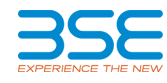 25th Floor,Phiroze Jeejeebhoy Towers Dalal Street,Fort,Mumbai - 400 001.ChaptersDescriptionIntroductionOverview of the document covering security features of the API and onlinemessaging guidelinesExchange APIThis chapter gives details of the API’s exposed by exchanges. These API’s willbe consumed by Members.FieldTypeDescriptionErrorcodeNumber98=System level error99=Message not in formatErrormsgChar(250)Error MessageSr. No.MethodEndpointDescription1POSTLoginTo login and generate Token2POSTLogoutTo logout active session3POSTHoldingFileUploadTo upload holding zip file4POSTBankBalanceFileUploadTo upload bank balance zip file5GETQuery_HS_FileUploadTo get status of respective acknowledgement id6GETQuery_BB_FileUploadTo get status of respective acknowledgement id7GETError_HS_DownloadTo download error file if generated8GETError_BB_DownloadTo download error file if generatedMethodPOSTRequestJSONResponseJSONHeaderAuthorizationSr. No.Field DescriptionField NameData TypeDescriptionExpected Values andValidations1Member CodememberCodeChar(10)Member’sClearing  No  / Member Code2Login IdloginIdChar(16)Login id ofmember’s user3PasswordpasswordChar(50)Password ofmember’s userAES256 encrypted passwordSr. No.Field DescriptionField NameData TypeDescriptionExpected Values andValidations1Member CodememberCodeChar(10)Member’sClearing	No	/ Member Code2Login IdloginIdChar(16)Login id ofmember’s user3TokentokenChar(50)Unique Token forSession4Error CodeerrorCodeChar(3)IndicatingSuccess / Failure0 – SuccessOthers – Failure (ref. Annexure)5MessagemessageChar(250)Corresponding messages forsuccess and failureMethodPOSTRequestJSONResponseJSONHeaderAuthorizationSr. No.Field DescriptionField NameData TypeDescriptionExpected Values andValidations1Member CodememberCodeChar(10)Member’sClearing  No  / Member Code2Login IdloginIdChar(16)Login id ofmember’s userSr. No.Field DescriptionField NameData TypeDescriptionExpected Values andValidations1Error CodeerrorCodeChar(3)IndicatingSuccess / Failure0 – SuccessOthers – Failure (ref. Annexure)2MessagemessageChar(250)Correspondingmessages for success and failureMethodPOSTRequest  multipart/form-data ResponseJSONHeaderAuthorizationSr. No.Field DescriptionField NameData TypeDescriptionExpected Values andValidations1Error CodeerrorCodeChar(3)IndicatingSuccess / Failure(ref. Annexure)2MessagemessageChar(250)Correspondingmessages for success and failure3Acknowledgement IdacknowledgeIdChar(50)Acknowledgement id for successful file upload0 – FailureOthers – Unique id for successful file uploadMethodGETRequest  Acknowledgement id as mentioned in URL ResponseJSONHeaderAuthorizationSr. No.Field DescriptionField NameData TypeDescriptionExpected Values andValidations1Error CodeerrorCodeChar(3)IndicatingSuccess / Failure (ref. Annexure)2MessagemessageChar(250)Correspondingmessages for success and failureMethodGETRequest  Acknowledgement id as mentioned in URL ResponseJSONHeaderAuthorizationSr. No.Field DescriptionField NameData TypeDescriptionExpected Values andValidations1Error CodeerrorCodeChar(3)IndicatingSuccess / FailureSuccess – zip fileFailure -  (ref. Annexure)2MessagemessageChar(250)Correspondingmessages for success and failureMethodPOSTRequest  multipart/form-data ResponseJSONHeaderAuthorizationSr. No.Field DescriptionField NameData TypeDescriptionExpected Values andValidations1Error CodeerrorCodeChar(3)IndicatingSuccess / Failure (ref. Annexure)2MessagemessageChar(250)Correspondingmessages for success and failure3Acknowledgement IdacknowledgeIdChar(50)Acknowledgement id for successful file upload0 – FailureOthers – Unique id for successful file uploadMethodGETRequest  Acknowledgement id as mentioned in URL ResponseJSONHeaderAuthorizationSr. No.Field DescriptionField NameData TypeDescriptionExpected Values andValidations1Error CodeerrorCodeChar(3)IndicatingSuccess / Failure (ref. Annexure)2MessagemessageChar(250)Correspondingmessages for success and failureMethodGETRequest  Acknowledgement id as mentioned in URL ResponseJSONHeaderAuthorizationSr. No.Field DescriptionField NameData TypeDescriptionExpected Values andValidations1Error CodeerrorCodeChar(3)IndicatingSuccess / FailureSuccess – zip fileFailure -  (ref. Annexure)2MessagemessageChar(250)Correspondingmessages for success and failureCodeDescription601Success602General Error605Something went wrong701Invalid credentials702User is disabled801Invalid Header803Kindly check Auth token. Token is wrong or Token has expired805Kindly first submit data for previous Day901Member PAN no not proper / not available902Invalid file naming convention ( zip or csv )903Invalid files/file type in zip file. Only one CSV file is allowed.904Kindly browse file. Empty file is not allowed to upload.905File already exists. Kindly upload new file.906File uploaded successfully.907File is under process.908File processed successfully.909File processed with error. Kindly download error file.910File is rejected by admin.911Invalid acknowledge id.931Not allowed to upload data because valid accessible days are expired